Рютина Наталья МихайловнаМКУ СОШ№ 9учитель технологииМоделирование изделий с цельнокроеным рукавомЦели: научить выполнять различные изделия на основе чертежа ночной сорочки, познакомить с профессией художника-модельера, инженера конструктораЗадачи: обучающая продолжить знакомство с процессом моделирования, способствовать формированию и развитию умений, навыков моделирования на основе чертежа ночной сорочки;развивающая способствовать формированию и развитию самостоятельности учащихся, пространственного, логического мышления, творческого воображения, познавательного интересавоспитывающая формировать у обучающихся эстетический вкус, аккуратности в работе, умение работать в команде.Тип урока:  комбинированныйОборудование: учебник, цветная бумага, клей, ножницы, цветные карандаши, листы формата А-4, карточки-задания, презентация, мультимедиа проектор, шаблон базового чертежа, образцы тканей.Методы обучения: беседа, упражнения, игра, элементы исследования, дискуссияХод урока:Организационный момент. (Приветствие, проверка готовности к уроку)Определение темы и задач урока. Слайд 1 картинка «Ночь», «Кровать»Учитель: Для чего людям кровать? (спать)	Что бы сон был комфортным, что необходимо учитывать?Оказывается,  на наш сон влияет много факторов, и один из них – это то, в какой одежде мы спим.Слайд 2. Учитель: Вы уже догадались,  о чем пойдет сегодня речь на уроке, если учесть что на прошлом мы построили чертёж? Слайд 3.Тема урока: Моделирование изделий с цельнокроеным рукавомВопросы урока: А. Как получить на основе чертежа ночной сорочки некоторые новые модели? Б. Какие этапы моделирования существуют, и какие специалисты этим занимаются?Слайд 3. Рассмотрите рисунок 1 и 2 Что бы получить эти модели одежды, что нужно сделать с базовым чертежом?Процесс внесения изменений в базовый чертеж называют моделирование.Но прежде, чем мы займемся этим увлекательным процессом, давайте сейчас рассмотрим некоторые утверждения, в которых есть ошибки.Актуализация знаний.  Метод «Ловите ошибку». Класс разделен на 3 группы. Каждая группа получает свое задание, обдумывает  и дает ответ.Слайд 4  1. Верно, или нет название мерки и условное обозначение Слайд 5. 2 Верно, ли обозначены линии Слайд 6. 3задание  Мерку «полуобхват шеи» снимают от 7-ого шейного позвонка по позвоночнику до шнурка, фиксирующего линию талии4. Введение познавательных сведений:М.Ш. Как вы думаете, появилась на свет ночная сорочка?Кто был её прародительницей? Слайд 7.Туника - простейший вид наплечной одежды, прямого покроя, без плечевых швов.Помните, кто носил в древности тунику? ( Древние Римляне,  да и не только они. Тунику – носили и в Византии, и на Руси. Эта рубаха, которую в старину ещё называли «исподней»). М.Ш. А как вы думаете, сейчас кто-нибудь носит тунику?Туника не исчезла, и носим мы ее с вами. Туника – это всякая одежда, похожая на букву «Т» - прямая, рукава в стороны, тоже прямые. Это самая простая рубаха, сорочка, которую носили и носят и мужчины и женщины всех народов. Рукава у неё могут быть короткие и длинные, широкие и узкие и сборчатые внизу. Слайд 8,9 Ночная сорочка – это тоже туника. Она относиться к нательному белью для сна. Так как это изделие мы одеваем прямо на тело, то к ней предъявляются требования Слайд 10  Гигиенические: должна обеспечивать нормальную жизнедеятельность организма, не вредить здоровью.Эксплуатационные: удобная в носке, достаточно прочная.Эстетические: красивая, оригинальная.Экономические: недорогая и доступнаяМ.Ш.: Из каких тканей можно сшить ночную сорочку?Лето: ситец, сатин, бязь, батистЗима: байка, фланельОпределившись с требованиями, приступим к процессу моделирования. По одному и тому же базовому чертежу можно сшить изделия разных фасонов. Для этого необходимо смоделировать его. Существуют 2 этапа моделирования Слайд 11 Художественное моделирование – изменение внешнего вида изделия с  применением различных видов декоративной отделки.Художник-модельерСлайд 12 Техническое моделирование – изменение чертежа выкройки в соответствии с выбранной моделью. Инженер-конструктор.Слайд 13 Рассматривают модели изделий .М.Ш.: Что же можно изменить в основе чертежа?Длину изделия и рукаваФорму горловиныФорму кокеткиСлайд 14. При изменении формы выреза нужно нанести новую линию выреза горловины на выкройке переда и спинки. Слайд  15 Моделирование формы выреза горловины.Слайд 16 Кокетка отрезная деталь одежды, которая образует её верхнюю часть.	Новую форму плечевого изделия можно получить моделированием  кокетки  с  одновременным расширением низа.  Форма линии, по  которой отрезается кокетка, может быть любой: прямой, ломаной, круглой, фигурной. 5.Игра Ателье «КОКЕТКА».Цель игры – выполнить заказ по моделированию изделия  на основе чертежа ночной сорочки с цельнокроеным рукавом, по его описанию и подобрать ткань. ( Класс разделен на 3 группы)Задание №1. По описанию модели нарисовать эскиз. Смоделировать изделие и получить из цветной бумаги выкройку. Подобрать ткань из коллекции тканей.Описание модели: Туника с круглым вырезом горловины  прямого силуэта, длиной до линии бедер, с коротким цельнокроеным рукавом. Спинка и перед цельные, без вытачек, средних швов и застёжки. Срезы горловины, пройм, линии низа и разрезы в боковых швах с лицевой стороны обработаны подкройной обтачкой из отделочной ткани. Туника украшена вышивкой или аппликацией.Задание №2. По описанию модели нарисовать эскиз. Смоделировать изделие и получить из цветной бумаги выкройку. Подобрать ткань из коллекции тканейОписание модели: Ночная сорочка с V-образным вырезом горловины, коротким цельнокроеным рукавом, низ рукава и изделия обработан оборкой из основной ткани. Низ рукава и оборки отделаны узким кружевом.  Спинка и перед цельные, прямые без вытачек, средних швов и застежки.Задание №3. По описанию модели нарисовать эскиз. Смоделировать изделие и получить из цветной бумаги выкройку. Подобрать ткань из коллекции тканейОписание модели: Ночная сорочка с круглым  вырезом горловины прямого силуэта, расширенная по линии низа, по полочке отрезная кокетка, длинный цельнокроеный рукав.  По линии кокетки и низу рукава узкое кружево. Спинка и перед цельные, прямые без вытачек, средних швов и застежки.6. Защита выполненных работ и систематизация изученного:Молодцы, вы практически все справились с заданием. А сейчас перед вами модель, в которой ассиметричный низ изделия, попробуйте все вместе решить, как произвести моделирование. Каждая группа высказывает свое мнение. Приходят к выводу, что ассиметричные линии моделируют на всем чертеже, а не на половине изделия.В конце  урока. Давайте сделаем вывод: Так что же такое моделирование Слайд 18. Назовите 2 этапа моделирования.Рефлексия Что узнали нового?В чем испытали трудности?Что понравилось на уроке?Оцените свою работу:  красный смайлик - умница Зеленый смайлик   -   не все получилосьОранжевый  смайлик -   стараюсьСиний  смайлик   -      было леньДомашнее задание:  Нарисовать эскиз своей модели и описать её, смоделировать свое изделие. Принести ткань, портновский мел, булавки и чертёж с изменениями.До999щпмтлиПриложение 1.   Карточки к  игре Ателье «КОКЕТКА». Карточка для технического моделирования.Карточки для художественного моделирования.Задание №1. По описанию модели нарисовать эскиз.   Смоделировать изделие и получить из цветной бумаги выкройку.Описание модели: Туника с круглым вырезом горловины  прямого силуэта, длиной до линии бедер, с коротким цельнокроеным рукавом. Спинка и перед цельные, без вытачек, средних швов и застёжки. Срезы горловины, пройм, линии низа и разрезы в боковых швах с лицевой стороны обработаны подкройной обтачкой из отделочной ткани. Туника украшена вышивкой или аппликацией.Эскиз модели №1Задание №2. По описанию модели нарисовать эскиз.   Смоделировать изделие и получить из цветной бумаги выкройку.Описание модели: Ночная сорочка с V-образным вырезом горловины, коротким цельнокроеным рукавом, низ рукава и изделия обработан оборкой из основной ткани. Низ рукава и оборки отделаны узким кружевом.  Спинка и перед цельные, прямые без вытачек, средних швов и застежки.Эскиз модели № 2Задание №3. По описанию модели нарисовать эскиз.   Смоделировать изделие и получить из цветной бумаги выкройку.Описание модели: Ночная сорочка с круглым  вырезом горловины прямого силуэта, расширенная по линии низа, по полочке отрезная кокетка, длинный цельнокроеный рукав.  По линии кокетки и низу рукава узкое кружево. Спинка и перед цельные, прямые без вытачек, средних швов и застежки.Эскиз модели № 3Название меркиУсловное обозначение меркиВерно, или нетПолуобхват груди второйСт.Полуобхват талииСг2Полуобхват бедраСбОбхват плечаОпДлина спины до талииДиДлина изделияДтснетЛинии чертежаЛинии чертежа и их  названияВерно, или нет(проставьте соответствующий номер линии рисунка) 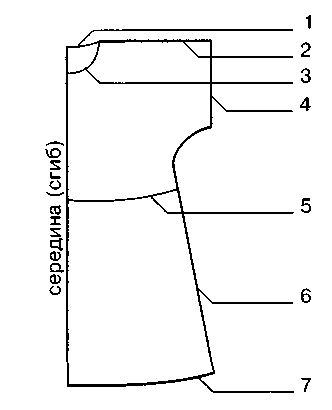 1.линия низа изделия2.линия плеча3. горловина переда4. линия низа рукава5. линия талии6. линия бока7. линия горловины спинкиИзмените базовый чертежРезультат моделирования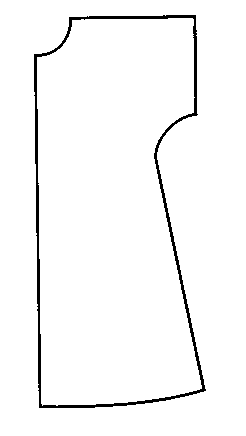 